Школьный этап всероссийской олимпиады школьников по технологииПрактический тур 7 – 8 классРазработать  технологический процесс  изготовления  из древесины вешалки для одежды. Нарисовать эскиз и технологическую карту Количество баллов за практического задание -25 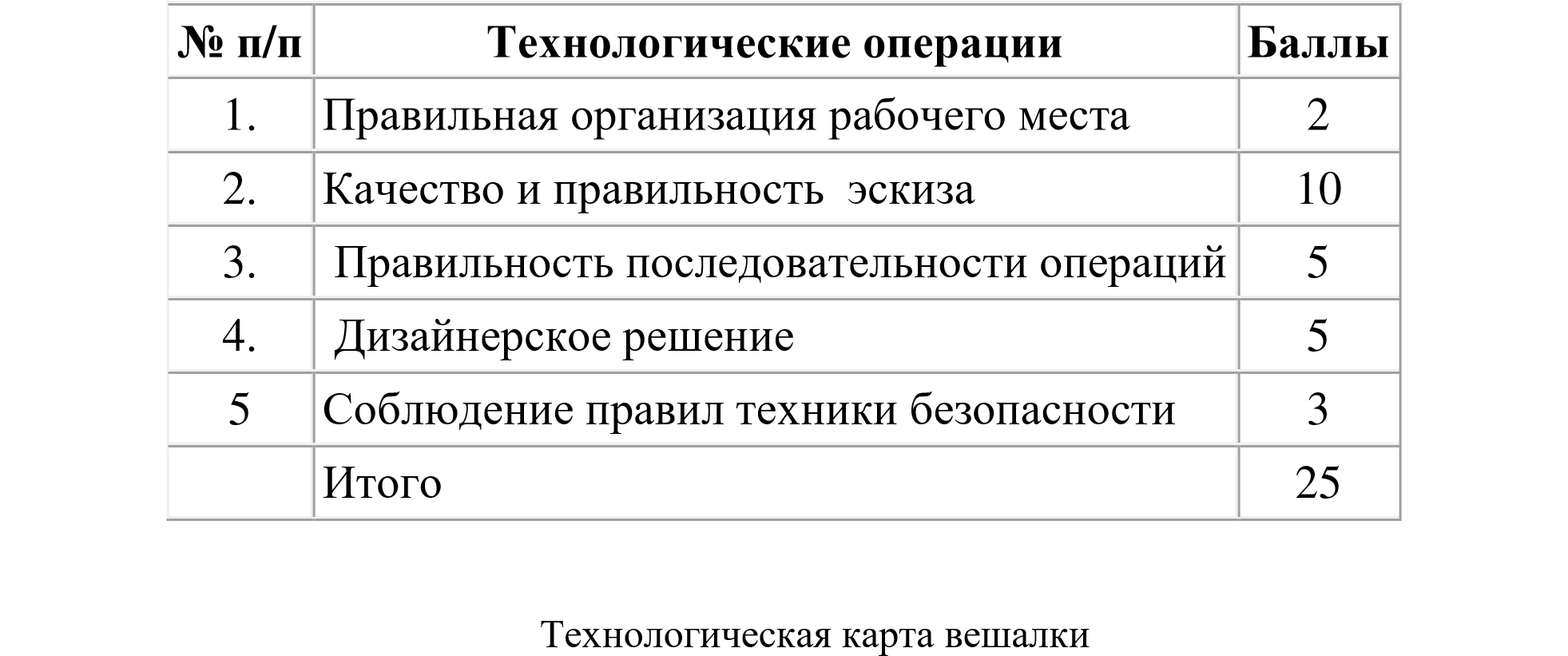 № Последовательность операции Эскиз Инструменты и приспособления 1.  Подобрать заготовку под размеры 20×45×390 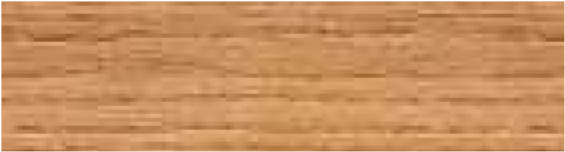 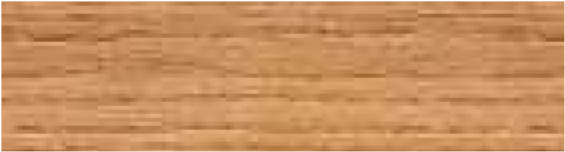 Линейка, карандаш, ножовка, рубанок. 2.  Распилить заготовку по заданным размерам Линейка, карандаш, ножовка, напильник 3.  Просверлить отверстие с двух сторон по эскизу диаметрами ∅ 5мм.,∅ 10мм. 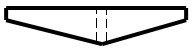 Сверлильный станок  4.  Изготовить крючок. Металлическая проволока ∅4 мм. 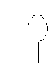 Пассатижи, молоток, оправка 5.  Произвести сборку изделия; хвостовик крючка  согнуть.  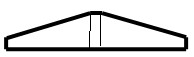 Пассатижи, молоток 6.  Произвести художественное оформление. 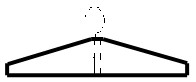 Выжигатель, краска, кисточка. 